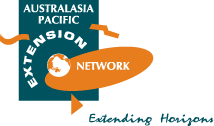 The opportunity in a nutshell The APEN Board invites interested parties to submit an Expression of Interest (EOI) to organise and host APEN 2023.  Please refer to the template on Page 3. The proposed timing of the conference will be between August and November 2023.  The APEN 2023 will provide an opportunity to exchange ideas and experiences among practitioners, researchers, policy makers and others involved in extension and education.  APEN’S biennial conference is seen as a premier event for many rural and community advisory practitioners, researchers, and academics involved in extension research and practice from around the world.  The conference is the heart and soul of APEN and provides an opportunity to: Network.Coach and mentor.Support and showcase students and their research.Learn about and discuss extension theory.Learn about new practice, new engagement, and media trends.The 2023 APEN Conference will build on the success of APEN’s first ever virtual conference in 2022.  There will be the opportunity to refine the conference program based on participants feedback to ensure that APEN 2023 maintains and builds on the status as a high value premier event. The 2022 conference evaluation results including suggested future speakers are available upon request.APEN Board’s commitment to the APEN 2023 organising committee is:We will support the organising committee to ensure the conference is a success.Selected Board members will contribute through membership of the organising committee.  We support the use of professional conference organisers.We will provide support regarding budgeting and financial transactions.Our timeline EOI issued	April 2022Deadline for EOI submissions 	30 May 2022EOI evaluations completed	25 June 2022Successful party notified	10 July 2022How to contact usSend completed EOI to info@apen.org.au.For further information please make contact with: Heather Collins on P: + 64 21 264 9640 and heathercollins660@gmail.com or Peter Long P: 0490 324 671 and peterlongconsulting@bigpond.comEOI requirementsInterested parties are invited to complete and submit the relevant information requested below:Location (Country/state and city/town)Timing (Month – between August & November to coincide with the AGM)Duration (days)Describe how the conference might work (200 words max).For example, pre-conference workshops, field trips, conference sessions, virtual options, blended model, other sessions. Describe how you might target/appeal to different audiences (200 words max).For example, members, students, young extension professionals, international attendees. Describe your approach to financing APEN 2023, including sponsorship, target registrations and other considerations (200 words max).If possible, describe if and how APEN 2023 could link and create synergies with other conferences or events (100 words max) Available upon request are:APEN 2022 conference evaluation and feedback (including the Master Classes)Summary of the 2022 conference budget and expenditure and attendance Send completed EOI to info@apen.org.au by 30 May 2022.